  1ST DISTRICT SERVICE OFFICER VA & R REPORT FOR JANUARY 2023                                                                                                                             By Richard Strehlow	262-641-0977	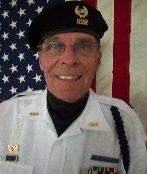 Did you know a VRR is a VA employee who evaluates disability claims.? After you file a VA disability claim, they will examine your service records and decide whether you are eligible for benefits. Their decision can take anywhere from two weeks to six months, although it is common for the process to take longer.Did you know there are other significant differences with Post/11 veterans compared to their predecessors? Compared to their predecessors, post-9/11 veterans are twice as likely to have served in a combat zone. A comprehensive 2017 study by the Pew Research Institute found that more than one-third report symptoms of post-traumatic stress disorder..Did you know veterans are choosing video appointments more than ever, especially since the start of the pandemic? Physical therapists have adapted by providing more video appointments. If you need advice about exercise or had surgery recently, virtual physical therapy could be right for you.Veterans and some VSO’s become angry or disappointed after learning that the VA applies certain rules that marginalize some disabilities, while at the same time, bolstering a veteran's disability rating with the same disability. Confusing as it may appear, the VA is clear, about “pyramiding.”Did you know type 2 diabetes is the leading cause of amputations among America's veterans, with more than 15,000 receiving lower limb amputations annually? That's more amputations each year than from all U.S. wars combined.An American Legion service representative will be on deck to meet your benefits needs.The representative is available to assist all veterans; membership in the American Legion is not required, and no appointment is necessary.Accredited American Legion service officers are specially trained to provide expert assistance, free of charge, to veterans and their families.Did you know Project Warm provides veterans facing housing insecurity with items to stay warm during the winter months? The goal of Project Warm is to ensure veterans have resources such as hand warmers, scarves, hats, gloves, jackets, blankets, flashlights, batteries, travel mugs, packets of hot chocolate/tea, and other winter necessities.  Did you know veterans don’t have to drive 50+ miles to a VA appointment to see a dermatologist or any other medical specialist if they can find a local civilian specialist on the Mission Act list who is closer to them? Currently, there are more than 30,000 certified medical specialists on the Mission Act list of providers.Did you know basic eligibility for VA health care includes a veteran who served in the active military, naval or air service and who was discharged or released under conditions other than dishonorable? A veteran meeting those guidelines may qualify for VA health care benefits, including qualifying Reserve and National Guard members. Additionally, veterans who enlisted after September 7, 1980, or who entered active duty after October 16, 1981, must have served 24 continuous months or the full period for which they were called to active duty in order to be eligible. This minimum duty requirement may not apply to veterans discharged for hardship, early out or a disability incurred or aggravated in the line of duty. To apply for VA health care, complete VA Form 10 10 EZ Application for health care benefits, and get a copy of your DD Form 214 certificate of release or discharge certificate from active duty. Contact the nearest VA clinic or medical center to get started.Did you know traveling veterans enrolled in VA health care will receive the same consistent care whether at their local VA treatment site or an alternate VA care site? Winter is a time when veterans who live in locations where cold weather and snow are regular parts of their life often travel to warmer locations. “Snowbirds” who are enrolled with VA health care may need VA health care services while they are traveling or wintering. To ensure that such veterans maintain their VA health care undiminished, when the veteran leaves the local VA health care area, the VA requests that the veteran contact their local VA PACT (Patient Aligned Care Team), and the team will coordinate the veteran's health care at an alternative location where the veteran will be traveling. The notification should be made six to eight weeks ahead of the travel date and should include travel destinations(s) and temporary address; a valid telephone number; arrival and departure dates; and specific care concerns. The PACT team will contact the national traveling veteran coordinator, who will assist in coordinating care. Contact you PACT team at your local VA clinic or medical center or a traveling veteran coordinator at the local VA facility.Did you know the Department of Veterans Affairs (VA) medical centers and community based outpatient clinics (CBOC) across the country are now offering enrolled veterans toxic exposure screenings? The five- to 10-minute screening starts by asking veterans if they believe they’ve experienced toxic exposures during their service. Veterans who answer “yes” are then asked about specific exposures. These include open burn pits, Agent Orange, radiation, contaminated water and other exposures. Veterans will receive follow-up screenings at least every five yearsDid you know VA will provide hearing aids and eyeglasses to veterans who receive increased pension based on the need for regular aid and attendance or being permanently housebound, receive compensation for service-connected disability, or are former POWs or Purple Heart award recipients? Otherwise, hearing aids and eyeglasses are provided only in special circumstances, and not normally occurring hearing or vision loss.Did you know The VA National Suicide Prevention Hotline Veterans Chat enables veterans, their families and friends to go online where they can anonymously chat with a trained VA counselor? Veterans Chat can be accessed through the suicide prevention website. You may also call 800-273-8255 24/7.It is estimated that one in three Veterans had toxic exposures during their active duty. From burn pits and Agent Orange to nuclear waste and contaminated groundwater, these environmental hazard exposures can adversely impact Veterans’ health long after their service.Did you know the Department of Veterans Affairs (VA) will start processing PACT Act benefits claims for eligible terminally ill veterans immediately? While the VA said it cannot fully process PACT Act claims for all other veterans until January 1, 2023, the department said it will “expedite processing for terminally ill veterans right away.” The VA said it will also prioritize PACT Act claims filed by veterans with cancer, veterans experiencing homelessness, veterans older than 85 years old, veterans experiencing financial hardship and Medal of Honor and Purple Heart recipients.Did you know that some predatory companies target veterans in exchange for compensation or a portion of future benefits? While any veteran or survivor can retain a lawyer to help file claims, the VA never requires it. If veterans or survivors are interested in working with an agent or an accredited attorney, check with VA’s Office of General Counsel to confirm their legal credentials or Armed Forces Locator to find veteran-friendly lawyers.Did you know one of the unique features of the military's Survivor Benefit Plan (SBP) is the ability to assign benefits to a child, including an incapacitated adult child who has been designated a Secondary Dependent via your branch's process? Electing SBP to cover your incapacitated child can provide income to that child after the death of the service member. But that income could make them ineligible for certain income and asset-based government programs. A special needs trust can shield the SBP benefit from being counted as income or an asset.Please Remember………. That all gave some, but many gave all!                          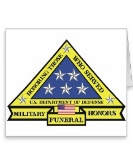 